HOLY NAME PARISHROMAN CATHOLIC DIOCESE OF CALGARY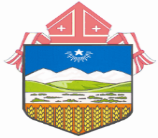 POSITION DESCRIPTIONSACRAMENT COORDINATOR (Part-time)POSITION DESCRIPTIONSACRAMENT COORDINATOR (Part-time)POSITION DESCRIPTIONSACRAMENT COORDINATOR (Part-time)REPORTS TOREPORTS TOREPORTS TOPastorPastorPastorOVERVIEWOVERVIEWOVERVIEWThe Sacrament Coordinator is called to share in the Church’s teaching on the SACRAMENTS by preparing for the gathering, leading the preparation sessions and providing hospitality and welcoming environment.  The Sacrament Coordinator is called to share in the Church’s teaching on the SACRAMENTS by preparing for the gathering, leading the preparation sessions and providing hospitality and welcoming environment.  The Sacrament Coordinator is called to share in the Church’s teaching on the SACRAMENTS by preparing for the gathering, leading the preparation sessions and providing hospitality and welcoming environment.  RESPONSIBILITIESRESPONSIBILITIESRESPONSIBILITIESPrimary:Develop/maintain Sacramental record keeping system in parish registers and Parish Friendly software.  In conjunction with the priest, coordinate scheduling of events including First Reconciliation, First Communion and Confirmation; Communicate with families/relatives regarding appropriate procedures for each service;Liaise and communicate frequently with the Diocesan Religious Education Ministry;Organize and train sacramental preparation team;Specific:Record first communions and confirmations; respond to requests for information. Review and prepare annual sacramental reports for the Pastor and Diocese;Develop relationships with school administration at Parish schools and support school staff on liturgical protocols, schedule school masses and liturgies, assist with school retreats as required; monthly Parish newsletter to schools; preside over school liturgies; schedule and assist at school masses;Gather children and their parents and lead them through sessions (during parent/child gatherings and catechetical sessions).Possess good presentation skills and communicate clearly with others, especially children, youth and their families.Seek support when necessaryAll other duties as assignedPrimary:Develop/maintain Sacramental record keeping system in parish registers and Parish Friendly software.  In conjunction with the priest, coordinate scheduling of events including First Reconciliation, First Communion and Confirmation; Communicate with families/relatives regarding appropriate procedures for each service;Liaise and communicate frequently with the Diocesan Religious Education Ministry;Organize and train sacramental preparation team;Specific:Record first communions and confirmations; respond to requests for information. Review and prepare annual sacramental reports for the Pastor and Diocese;Develop relationships with school administration at Parish schools and support school staff on liturgical protocols, schedule school masses and liturgies, assist with school retreats as required; monthly Parish newsletter to schools; preside over school liturgies; schedule and assist at school masses;Gather children and their parents and lead them through sessions (during parent/child gatherings and catechetical sessions).Possess good presentation skills and communicate clearly with others, especially children, youth and their families.Seek support when necessaryAll other duties as assignedPrimary:Develop/maintain Sacramental record keeping system in parish registers and Parish Friendly software.  In conjunction with the priest, coordinate scheduling of events including First Reconciliation, First Communion and Confirmation; Communicate with families/relatives regarding appropriate procedures for each service;Liaise and communicate frequently with the Diocesan Religious Education Ministry;Organize and train sacramental preparation team;Specific:Record first communions and confirmations; respond to requests for information. Review and prepare annual sacramental reports for the Pastor and Diocese;Develop relationships with school administration at Parish schools and support school staff on liturgical protocols, schedule school masses and liturgies, assist with school retreats as required; monthly Parish newsletter to schools; preside over school liturgies; schedule and assist at school masses;Gather children and their parents and lead them through sessions (during parent/child gatherings and catechetical sessions).Possess good presentation skills and communicate clearly with others, especially children, youth and their families.Seek support when necessaryAll other duties as assignedQUALIFICATIONSQUALIFICATIONSQUALIFICATIONSComputer skills (Microsoft Office and Outlook), Parish Friendly an assetOrganizational and people skillsSome form of training on Catholic SacramentsComputer skills (Microsoft Office and Outlook), Parish Friendly an assetOrganizational and people skillsSome form of training on Catholic SacramentsComputer skills (Microsoft Office and Outlook), Parish Friendly an assetOrganizational and people skillsSome form of training on Catholic SacramentsHOURS OF WORKHOURS OF WORKHOURS OF WORKHours must not exceed 25 hours per week.  (may only be modified by mutual agreement and as agreed to in employment contract)Hours must not exceed 25 hours per week.  (may only be modified by mutual agreement and as agreed to in employment contract)Hours must not exceed 25 hours per week.  (may only be modified by mutual agreement and as agreed to in employment contract)KEY RELATIONSHIPSKEY RELATIONSHIPSKEY RELATIONSHIPSParishioners – parents and children, Priests, Secretary and other staff; school administration and students;  Catholic Pastoral Centre, Visitors, Couriers, and contractors, etc.Parishioners – parents and children, Priests, Secretary and other staff; school administration and students;  Catholic Pastoral Centre, Visitors, Couriers, and contractors, etc.Parishioners – parents and children, Priests, Secretary and other staff; school administration and students;  Catholic Pastoral Centre, Visitors, Couriers, and contractors, etc.SAFE ENVIRONMENT SAFE ENVIRONMENT SAFE ENVIRONMENT In support of our Strengthening Our Parish Communities program, this position will be required to provide a Vulnerable Sector Police Information Check (VSPIC).  In support of our Strengthening Our Parish Communities program, this position will be required to provide a Vulnerable Sector Police Information Check (VSPIC).  In support of our Strengthening Our Parish Communities program, this position will be required to provide a Vulnerable Sector Police Information Check (VSPIC).  TO APPLYTO APPLYTO APPLYDocuments required as part of the application process include:A completed Application Form*  Agreement to the Model Code of Conduct* Cover letter and resumeThree (3) references *These forms available at http://www.calgarydiocese.ca/articles/employment-opportunities.htmlApplications should be submitted by Tuesday, June 14, 2019Email to:    careers@calgarydiocese.ca Mail to:      Human Resources                  20 – 17 Avenue SW                  Calgary, AB     T2S 2T2We thank all applicants in advance for their interest.  However, only those short-listed for an interview will be contacted directly by our office.  Documents required as part of the application process include:A completed Application Form*  Agreement to the Model Code of Conduct* Cover letter and resumeThree (3) references *These forms available at http://www.calgarydiocese.ca/articles/employment-opportunities.htmlApplications should be submitted by Tuesday, June 14, 2019Email to:    careers@calgarydiocese.ca Mail to:      Human Resources                  20 – 17 Avenue SW                  Calgary, AB     T2S 2T2We thank all applicants in advance for their interest.  However, only those short-listed for an interview will be contacted directly by our office.  Documents required as part of the application process include:A completed Application Form*  Agreement to the Model Code of Conduct* Cover letter and resumeThree (3) references *These forms available at http://www.calgarydiocese.ca/articles/employment-opportunities.htmlApplications should be submitted by Tuesday, June 14, 2019Email to:    careers@calgarydiocese.ca Mail to:      Human Resources                  20 – 17 Avenue SW                  Calgary, AB     T2S 2T2We thank all applicants in advance for their interest.  However, only those short-listed for an interview will be contacted directly by our office.  